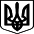 ВОЛОДИМИРЕЦЬКА СЕЛИЩНА РАДА РІВНЕНСЬКОЇ ОБЛАСТІВИКОНАВЧИЙ КОМІТЕТР І Ш Е Н Н Я20 червня  2019 року	          					                                   № 86Про надання матеріальної допомоги на лікуванняРозглянувши звернення з доданими до них матеріалами жителів селища Володимирець,  щодо надання  матеріальної допомоги на лікування, керуючись Законом України “Про місцеве самоврядування в Україні”,  рішенням Володимирецької селищної ради № 36 від 08 грудня 2015 року, ВИКОНАВЧИЙ  КОМІТЕТ СЕЛИЩНОЇ  РАДИ В И Р І Ш И В:1. Надати матеріальну допомогу на лікування з коштів, передбачених бюджетом селища, наступним громадянам: -  Волосячик Надії Костянтинівні у сумі 1 000 (одна тисяча) грн.;-  Волосячик Людмилі Петрівні  у сумі 1 000 (одна тисяча) грн. на лікування її дочки Волосячик Марії Ігорівни;- Петрині Єві Леонідівні у сумі 1 000 (одна тисяча) грн. на лікування її чоловіка Петрини Володимира Мироновича. 2.   Спеціалісту селищної ради  О.Шеліган  провести виплату вищезазначеної допомоги за призначенням. СЕЛИЩНИЙ  ГОЛОВА                                                                О.ОСМОЛОВИЧ